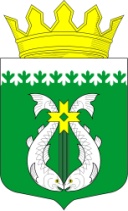                                       РОССИЙСКАЯ ФЕДЕРАЦИЯ РЕСПУБЛИКА  КАРЕЛИЯСОВЕТ ДЕПУТАТОВ МУНИЦИПАЛЬНОГО ОБРАЗОВАНИЯ «СУОЯРВСКИЙ РАЙОН»XXXVI сессия                                                                                     IV созыв                                                        РЕШЕНИЕ28 октября 2021 г.                                                                              № 342О реализации полномочий по формированию и содержанию муниципального архива, включая хранение архивных фондов поселений Заслушав информацию о реализации полномочий по формированию и содержанию муниципального архива, включая хранение архивных фондов поселений за 9 месяцев 2021 года, Совет депутатов муниципального образования «Суоярвский район» РЕШИЛ:Информацию о реализации полномочий по формированию и содержанию муниципального архива, включая хранение архивных фондов поселений за 9 месяцев 2021 года принять к сведению.Заместитель председателя Совета депутатов 	МО «Суоярвский район» 						Н.В. НеборскаяО реализации полномочий по формированию и содержанию муниципального архива, включая хранение архивных фондов поселений за 9 месяцев 2021 года	За период работы в 2021 году   Архивный отдел МУК «Суоярвская ЦБС» подготовил и направил в ГУ «Национальный архив Республики Карелия» следующие документы:1.План развития архивного дела в Архивном отделе МУК «Суоярвская ЦБС»; 2.Пояснительная записка к годовому плану;3. Сведения об изменениях в составе и объеме фондов; 4. Паспорт архивного отдела МУК «Суоярвская ЦБС»; 5.Отчет о численности, составе и движении работников архивных органов и учреждений Архивного отдела МУК «Суоярвская ЦБС»;6. Показатели основных направлений результатов деятельности Архивного отдела МУК «Суоярвская ЦБС;Утвержден Список организаций – источников комплектований Архивного отдела МУК «Суоярвская ЦБС».На 01.10.2021 года  на хранении в архиве числится 53373 единиц хранения,  153 фонда ( в 2020 г.: 140 фондов,  52009 ед. хр. из них 12573 единиц хранения – управленческая документация  постоянного хранения).За период с 01.01.2021г.  по 01.10.2021 года  архивный отдел принял 1364 единиц хранения,  13 новых фондов (в 2020 г.  принято 5 фондов,  633 ед.хр.) Поступило 715  заявлений  (в 2020 г. поступило  670 заявлений) о назначении пенсий, о перерасчете пенсий, о восстановлении трудового стажа, о льготах по Северам, о выделении земельных участков под индивидуальное строительство и др.) На 705  заявлений даны своевременные ответы, на 10  заявлений даны рекомендации – куда обратиться по данному вопросу.Упорядочено и направлено на утверждение ЭПК  (Экспертно-проверочной комиссией) при Национальном архиве  описи  25  организаций. В этом году были приняты  на хранение в архив документы по личному составу:  Вегаруская основная школа, детский сад № 24 п. Вегарус, детский сад № 20 п. Пийтсиеки, Леппясюрская школа, Пийтсиекская школа, Райконкосская школа, Лоймольская школа, КЦСОН (комплексный центр социального обслуживания населения), детский сад № 16 п. Тойвола, Тойвольская школа, детский сад № 17 п. Лахколампи, ООО «Сириус»,  ООО «Толвоярви».Проведена работа  по улучшению физического состояния документов.С документами проводилась санитарная обработка, реставрация, обеспыливание, просушивание.  Сделано 845 ярлыков. На каждое структурное подразделение  оформлены разделители с надписями. Все документы, поступившие в на хранение в архив,  упакованы  в бумагу и размещены на стеллажи. Специалисты архивного отдела провели  работу по упорядочению документов всех новых принятых фондов.  Оказана практическая и методическая помощь организациям  в работе с архивными документами.Проведена стажировка по ведению делопроизводства и архивному делу   работникам ответственных за архив  (Прокуратура г.Суоярви, Агентство занятости населения Суоярвского района, ЗАО «Запкареллес»). Запланировано принять документы от  АО «Запкареллес»  за   2018-2019гг., МП «Суоярвские единые энергетические сети», ООО «Суоярвский водоканал». Установлено 18 металлических стеллажей, для хранения документов по личному составу.	Материально-техническая база: в отделе два компьютера, два принтера, два МФУ, подключен Интернет, электронная почта,  телефон.   Архивный отдел выполняет платные услуги на 01.10.2021г. заработано 4536 руб. (за 2020 г. – 4726 руб.)В архивном отделе работает 2 специалиста с 2014 года  по настоящее время.  В сентябре  прошли  обучение по дополнительной профессиональной программе повышения квалификации «Превентивная консервация документов»  в рамках национального проекта «Культура».   Обращаемся к руководителям организаций и конкурсным управляющим,  чтобы они проявляли желание сотрудничать с архивным  отделом и вовремя сдавали документы на хранение в архив.